المملكة العربية السعودية                                                           اختبار احياء 2-3    ( اختبار نهائي عملي)إدارة تعليم خيبر ثانوية لبابة بنت عبدالله ابن عباس                             أسم الطالبة : ................................................................ـــــــــــــــــــــــــــــــــــــــــــــــــــــــــــــــــــــــــــــــــــــــــــــــــــــــــــــــــــــــــــــــــــــــــــــــــــــــــــــــــــــــــــــــــــــــــــــــــــــــــــــــــــــــــ_ اختاري الأجوبة الصحيحة :	ما التركيب الذي يصنع البروتينات التي تستخدمها الخلية :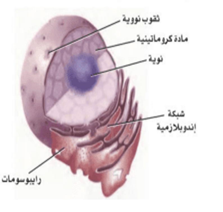   المادة الكروماتينية .النوية .الرايبوسوماتالثقوب النووية2 -	أين تنتج الرايبوسومات: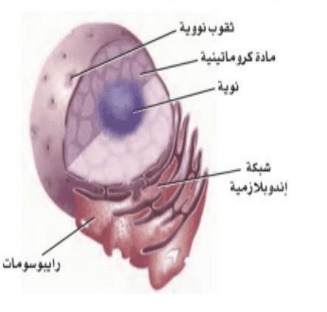 A-	النوية B-	المادة الكروماتينية C-	الثقب النوويD-	الشبكة الأندوبلازمية3 – البروزات التي تخرج من التركيب تسمى:A-	اسواط 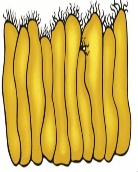 B-	اهداب C-	الخملات المعوية D-	الأنابيب الدقيقة 4-	ما العضية التي يوضحها الشكل  :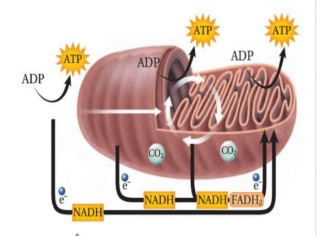 A-	جهاز جولجيB-	النواةC-	الميتوكندريونD-	الشبكة الأندوبلازمية5- ما العملية التي تحدث في العضية :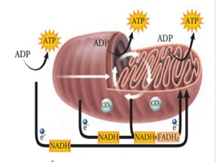 A-	التحلل السكري B-	حلقة كربس C-	تحول البيروفيت الى أسيل D-	سلسلة نقل الالكترون6- 	ما المرحلة التي تحدث في المنطقة A :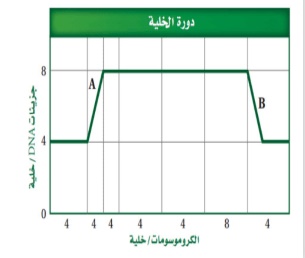 A-	الطور التمهيدي B-	المرحلة S C-	مرحلة G1D-	مرحلة G27- ما العملية في منطقة B: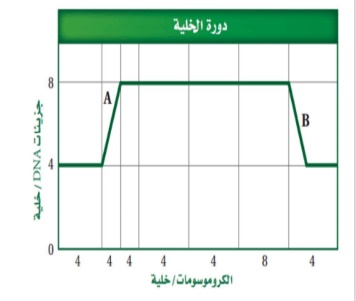  الطور البيني الانقسام المتساوي  انقسام السيتوبلازمالأيض8-أي المراحل الانقسام المتساوي تظهر في الشكل :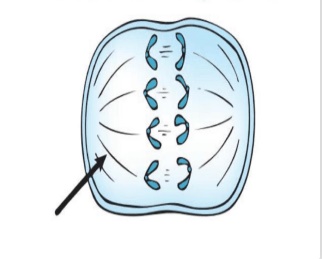 A-	الطور الانفصالي B-	الطور الاستوائي C-	الطور البينيD-	الطور النهائي9- أي الاختلالات الوراثية الاتية لاينطبق علية نمط الوراثية المبين في مخطط السلالة :A-	التليف الكيسي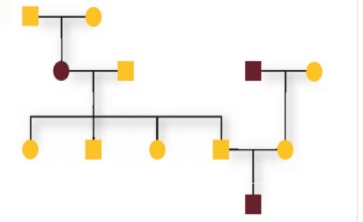 B-	المهاقC-	مرض تاي -ساكسD-	مرض هنتنجتون 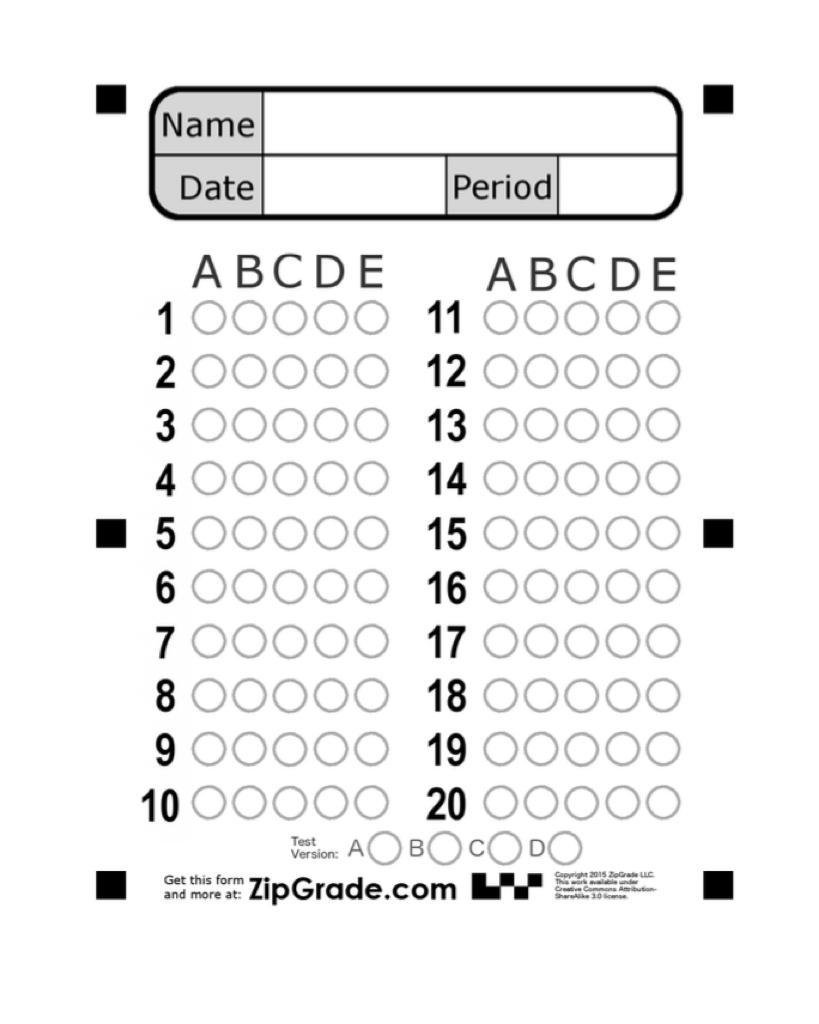 10-(من الشكل السابق) ما عدد الذكور و الاناث المصابين في مخطط السلالة:A-	1 ذكر , 2 أنثي B-	2 ذكر , 1 أنثيC-	1 ذكر , 1 أنثي D-	2 ذكر , 2 أنثي